GenesisWhen Things Don’t Go Your Way (27:41-28:12)From a study of Luther’s Works: Lectures on Genesis, Paul Kretzmann’s Popular Commentary of the Bible, and the Lutheran Study Bible 1 Corinthians 10:9   9 We must not put Christ to the test, as some of them did and were destroyed by serpents,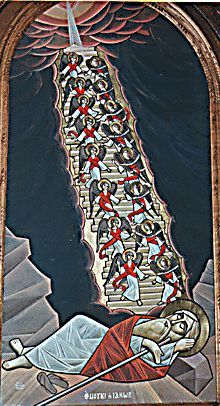 Genesis 24:3  3 that I may make you swear by the LORD, the God of heaven and God of the earth, that you will not take a wife for my son from the daughters of the Canaanites, among whom I dwell,Genesis 26:34-35  When Esau was forty years old, he took Judith the daughter of Beeri the Hittite to be his wife, and Basemath the daughter of Elon the Hittite,  35 and they made life bitter for Isaac and Rebekah.Genesis 22:17-18  I will surely bless you, and I will surely multiply your offspring as the stars of heaven and as the sand that is on the seashore. And your offspring shall possess the gate of his enemies,  18 and in your offspring shall all the nations of the earth be blessed, because you have obeyed my voice."Genesis 1:28  28 And God blessed them. And God said to them, "Be fruitful and multiply and fill the earth and subdue it and have dominion over the fish of the sea and over the birds of the heavens and over every living thing that moves on the earth."Genesis 9:1  And God blessed Noah and his sons and said to them, "Be fruitful and multiply and fill the earth.Genesis 12:2-3   2 And I will make of you a great nation, and I will bless you and make your name great, so that you will be a blessing.  3 I will bless those who bless you, and him who dishonors you I will curse, and in you all the families of the earth shall be blessed."Genesis 17:8  And I will give to you and to your offspring after you the land of your sojournings, all the land of Canaan, for an everlasting possession, and I will be their God."Matthew 8:20  And Jesus said to him, "Foxes have holes, and birds of the air have nests, but the Son of Man has nowhere to lay his head."John 1:48-51  48 Nathanael said to him, "How do you know me?" Jesus answered him, "Before Philip called you, when you were under the fig tree, I saw you."  49 Nathanael answered him, "Rabbi, you are the Son of God! You are the King of Israel!"  50 Jesus answered him, "Because I said to you, 'I saw you under the fig tree,' do you believe? You will see greater things than these."  51 And he said to him, "Truly, truly, I say to you, you will see heaven opened, and the angels of God ascending and descending on the Son of Man."1 Peter 1:12  12 It was revealed to them that they were serving not themselves but you, in the things that have now been announced to you through those who preached the good news to you by the Holy Spirit sent from heaven, things into which angels long to look.Luke 2:13-14  13 And suddenly there was with the angel a multitude of the heavenly host praising God and saying,  14 "Glory to God in the highest, and on earth peace among those with whom he is pleased!"Isaiah 14:12-15  12 "How you are fallen from heaven, O Day Star, son of Dawn! How you are cut down to the ground, you who laid the nations low!  13 You said in your heart, 'I will ascend to heaven; above the stars of God I will set my throne on high; I will sit on the mount of assembly in the far reaches of the north;  14 I will ascend above the heights of the clouds; I will make myself like the Most High.'  15 But you are brought down to Sheol, to the far reaches of the pit.